Foto: internetOpakovanie: Podstatné menáPodstatné mená sú mená osôb, zvierat a vecí. Na podstatné mená sa pýtame otázkami Kto? Čo?Pri podstatných menách určujeme: rod, číslo, pádPádové otázky sú: Nauč sa ich naspamäť.Úlohy: Doplň pádovú otázku a opýtaj sa. Odpovedaj a dokonči vetu. Diktát. Prepíš si diktát, alebo požiadaj niekoho, kto by ti ho nadiktoval. Idem do lesa. Rybár ide k rieke. Autá idú cez most. Stôl je z dreva. Papier je v koši. Myš uteká pred mačkou. Podčiarkni správnu odpoveď a, b, alebo c.Doplň pádovú otázku a opýtaj sa. Odpovedaj a dokonči vetu. VZOR: Pred kým utekáš?		Utekám pred Marekom. Na _________ je pohár?			Pohár je ____________.Do _________ patria šnúrky?		Šnúrky patria do ________.Ku _________ rád chodíš?		Rád chodím ku____________.Na ________ položíš vázu. 		Vázu položím na ___________.Z __________ sa pije voda? 		Voda sa pije z _____________.S __________ sa priatelíš? 		Priatelím sa s _____________.Prečítaj si básničku a skús sa naučiť aspoň dve slohyJAR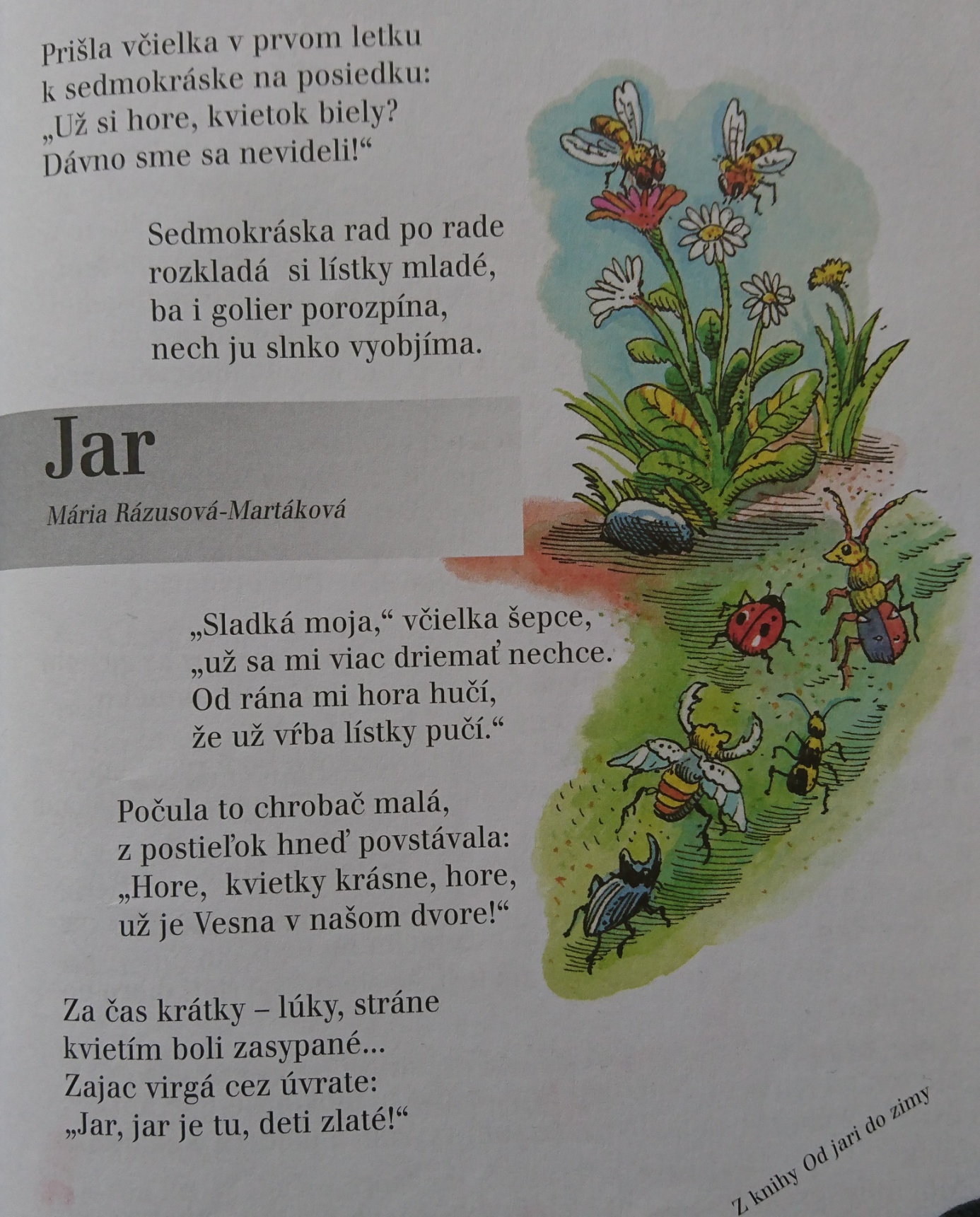 Vieš kedy sa začína jar?Nájdi slová, ktoré sa rýmujú.Prečítaj a poprehadzované vety napíš správne.OSNOVAOdpovedzVidel si už dúhu?Kedy sa na oblohe ukáže dúha?Aké farby má dúha?VLASTIVEDADejinyVšetko, čo sa už udialo, čo sa stalo dávno v minulosti, hovoríme že sú to dejiny alebo história. O tom, ak žili naši predkovia v minulosti, sa dozvedáme z vykopávok, starých písomnosti a iných pamiatok. Keď ľudia ešte nevedeli písať, odovzdávali si poznatky ústne, rozprávaním jeden druhému (z pokolenia na pokolenie). Dodnes sa zachovali mnohé rozprávky, povesti, balady, staré piesne a tradície.Aby ľudia označovali jednotlivé obdobia v dejinách rovnako, rozhodli sa, že roky budú počítať od narodenia Ježiša Krista. Bol to rok nula „0“. Teda čas po narodení Krista voláme náš letopočet. Každých sto rokov nazývame storočie. Teraz žijeme v roku 2020, čo je 21.storočie. 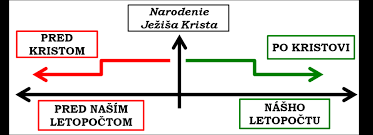 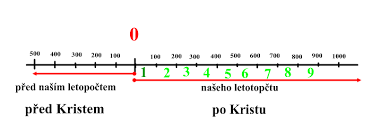 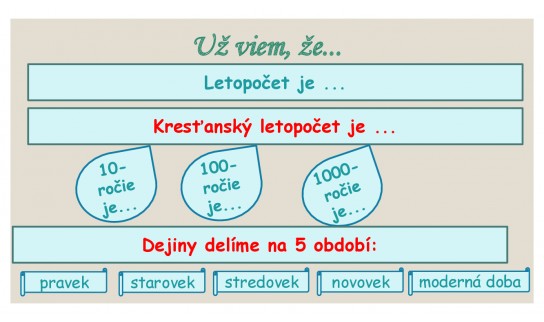 PádOtázka1.pádKto? Čo?2.pádKoho? Čoho?3.pádKomu? Čomu?4.pádKoho? Čo?6.pádO kom? O čom?7.pádS kým? S čím?VZOR: S kým ideš domov?VZOR: Idem domov s otcomNa ____ je mydlo?Mydlo je na _______________. Do ____ patrí vreckovka?Vreckovka patrí do _____________.Ku ____ letí bocian?Bocian letí ku ________________.Po ____sa chodí do pivnice?Do pivnice sa chodí po __________.Z ____ je prsteň?Prsteň je zo ____________.Za ____ plače malé dieťa.Malé dieťa plače za ___________. Na prvý pád sa pýtame:Na druhý pád sa pýtame:Na tretí pád sa pýtame:Koho? Čo?Komu? Čomu?Kto? Čo?Koho? Čoho?O kom? O čom?S kým? S čím?Koho? Čo?Komu? Čomu?Kto? Čo?Na štvrtý pád sa pýtame:Na šiesty pád sa pýtame:Na siedmy pád sa pýtame:O kom? O čom?Koho? Čo?Kto? Čo?O kom? O čom?Komu? Čomu?Koho? Čo?Kto? Čo?Koho? Čoho?S kým? S čím?Otázka kto? čo? patrí:Otázka koho? čoho? patrí:Otázka o kom? o čom? patrí:3.pádu1.pádu6.pádu2.pádu3.pádu4.pádu3.pádu4.pádu6.páduOtázka s kým? s čím? patrí:Otázka komu? čomu? patrí:Otázka koho? čo? patrí:6.pádu7.pádu1.pádu3.pádu6.pádu4.pádu1.pádu3.pádu4.páduÚvodKoniec búrkyTrvala dve hodiny. Doobeda sa zotmelo. Začala sa búrka.Hlavná časťDúhaNa oblohe sa zjavili zvláštne farebné polkruhy. Spoza zamračenej oblohy vykuklo slniečko. Bola to dúha.ZáverČo robili ľudia?Po búrke každý pokračoval v začatej práci. Ľudia obdivovali tento prírodný úkaz. Vzduch bol čistý. 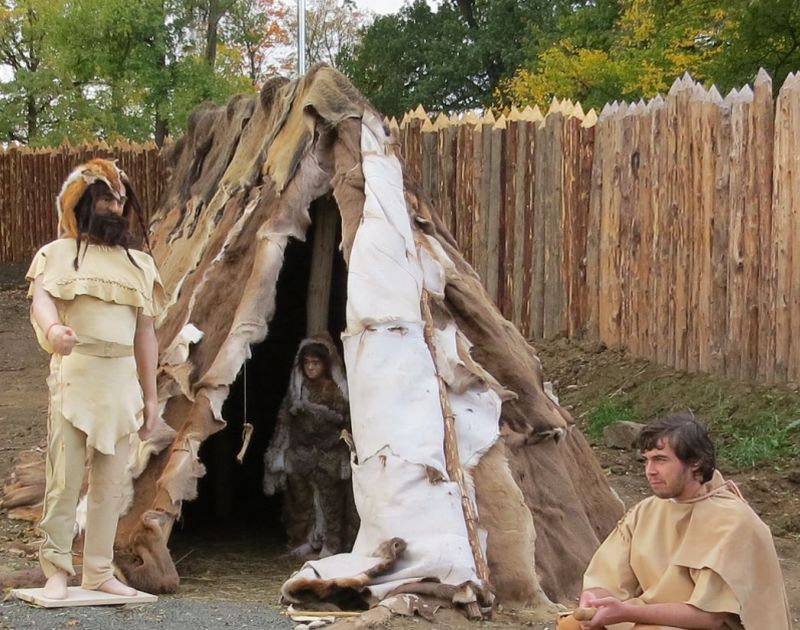 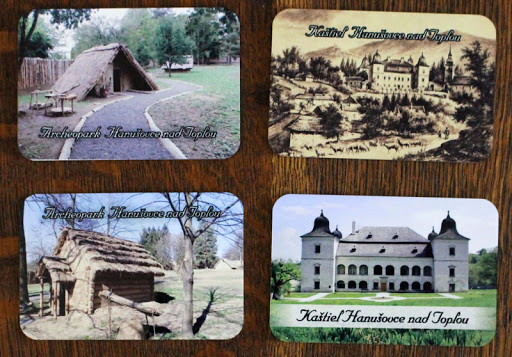 